Уважаемый Дмитрий Валентинович!По данным ФГБУ "Северо-Западный УГМС" и ФКУ «ЦУКС СЗРЦ МЧС России» на территории Северо-Запада на большинстве рек Калининградской, Ленинградской, Новгородской, Псковской областей и Республики Карелия при сохранении низкой водности отмечено понижение уровней воды.Отметка уровня Онежского озера в пределах нормы, Ладожского              озера выше нормы на 48 см, озера Ильмень ниже нормы на 25 см, Чудского озера ниже нормы на 15 см, Псковского озера ниже нормы на 14 см.Эксплуатация водохранилищ осуществляется в соответствии с                   действующими положениями правил использования водных ресурсов                 водохранилищ.Оперативный дежурный                                                Артюхов В.А.(812) 323-16-84Начальнику Управления ресурсов вод и регулированияводохозяйственной деятельностиФедерального агентства водных ресурсовД.В. САВОСТИЦКОМУ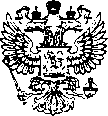 